
                                 Province of the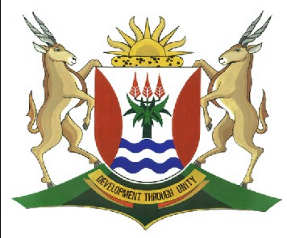 EASTERN CAPEEDUCATIONDIRECTORATE SENIOR CURRICULUM MANAGEMENT (SEN-FET)HOME SCHOOLING SELF-STUDY WORKSHEET ANSWER SHEETQUESTION 1Define the term compression ratio of an engine.The bore and stroke of an engine is 84 mm and 90 mm respectively and they have a compression ratio of 8,5 : 1. Calculate: The swept volumeb) The original clearance volume in cm3 c) The compression ratio is increased to 9,5: 1. What would be the new bore diameter, if         the clearance volume remains unchanged? SOLUTION:Compression Ratio 1.1 Is the ratio between the total volume of a cylinder when the piston is at bottom dead         centre to the volume of the charge in a cylinder when the piston is at top dead centre. Compression ratio calculations: 1.2.1 Swept Volume =   X L                                     =   X 9			   = 498,76 cm3 1.2.2 Compression ratio =                                     CV     =   			          =                                              = 66,50 cm31.2.3 New bore diameter:  Compression ratio =                                CR =   + 1                      CR – 1 =            9,5 – 1 =            SV = 66,5 x 8,5           X L = 66.5 x 8,5        D2 =   	 = 79,97 cm2              D = √79,97                    D = 8,94 cm                    D = 89,4 mmQUESTION 2 SOLUTION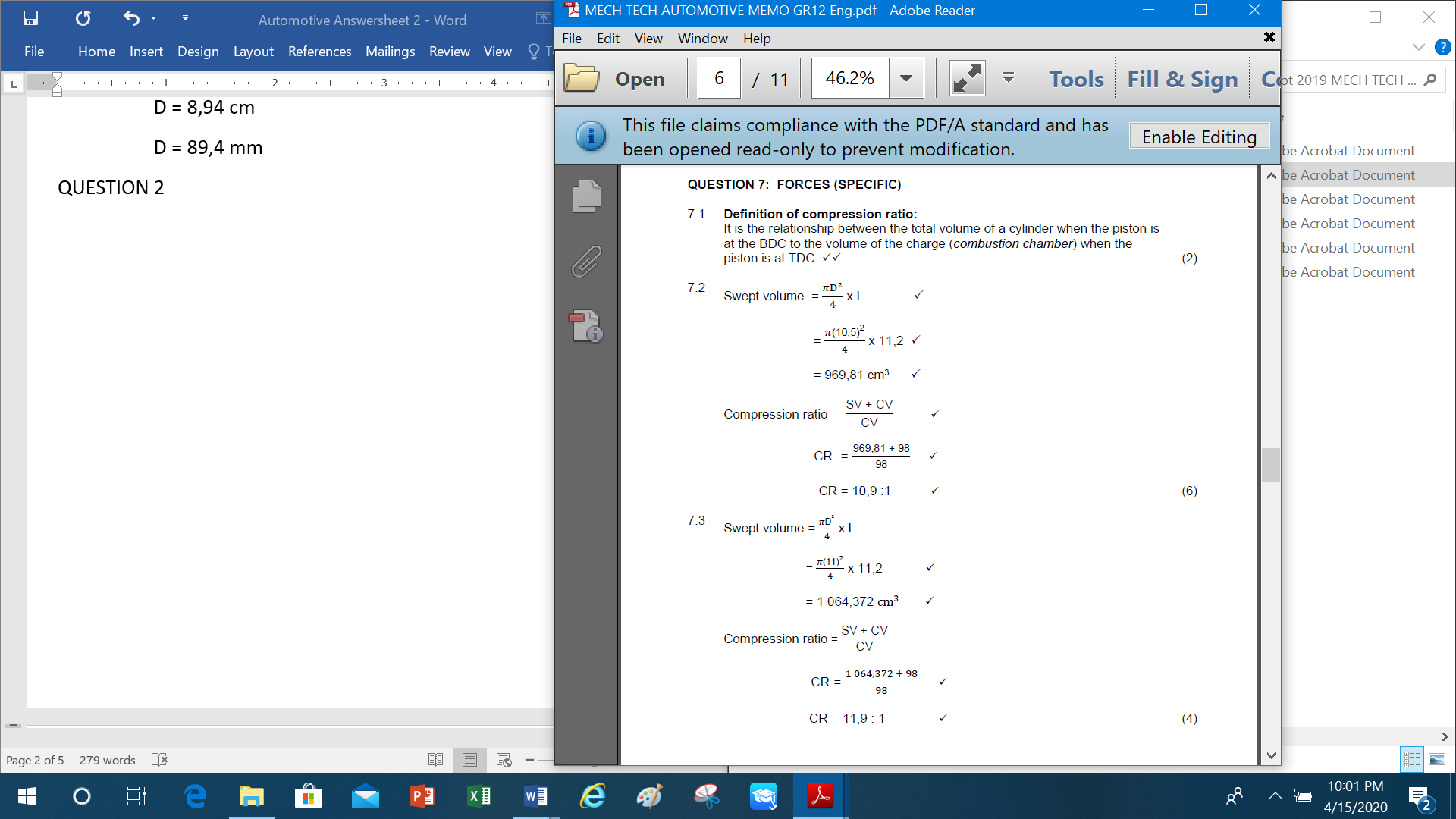 Question 33.1 Indicated power (IP): It is a measure to determine the power developed by the burning fuel within the cylinder of an engine. 3.2 Brake power testing tools: 3.2.1 Electric dynamometer is an electric current generating mechanism fitted to the engine. As the engine drives the generator and by measuring the amount of electricity produced, it determines the engine brake power in the process. 3.2.2 Chassis dynamometer is a measuring tool used at the drive wheels of a vehicle. It consists of two rollers loaded in-line with the specifications of increasing resistance in order to determine the brake power of an engine. 3.2.3 Power CalculationGiven Data: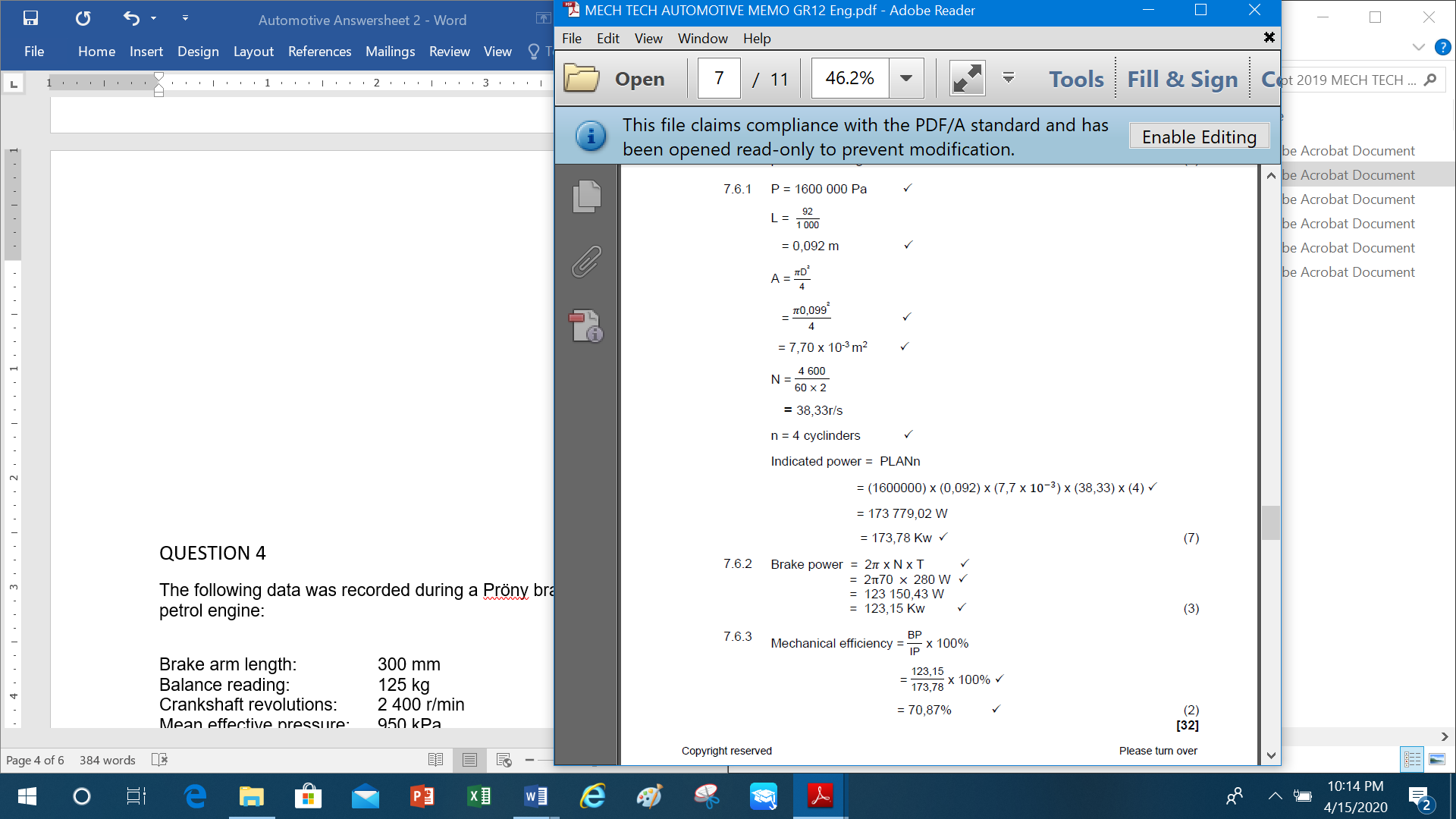 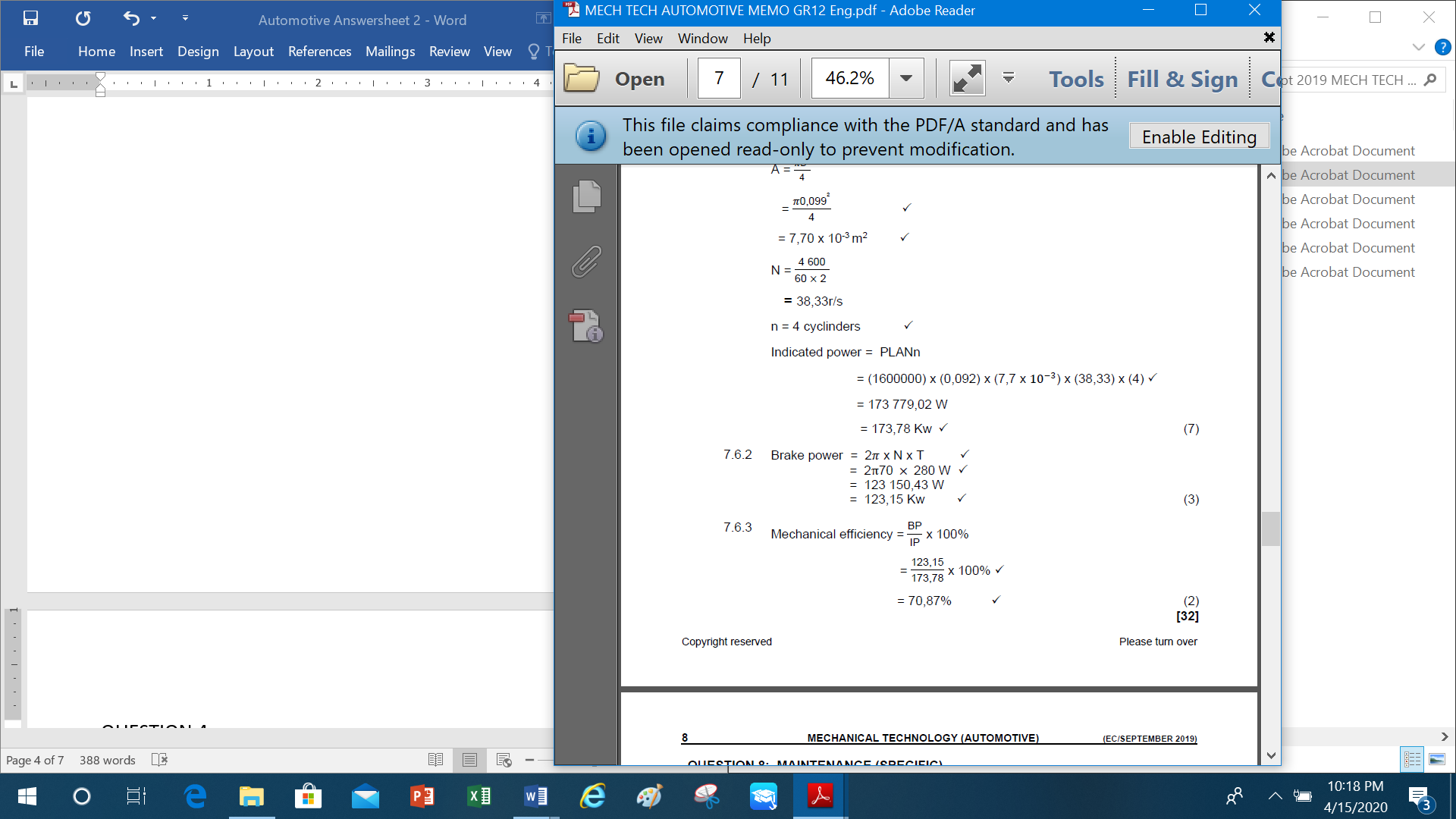 QUESTION 4The following data was recorded during a Pröny brake test on a four-stroke four-cylinder petrol engine: Brake arm length: 		300 mm Balance reading: 		125 kg Crankshaft revolutions: 	2 400 r/min Mean effective pressure: 	950 kPa Bore diameter: 		120 mm Stroke length: 		140 mm SOLUTION:Power calculations: Take gravitational acceleration to be 10m/s2Force = (125 X 10) = 1250 NTorque = Force X Radius            = 1250 N X 0,3 m	 = 375 Nm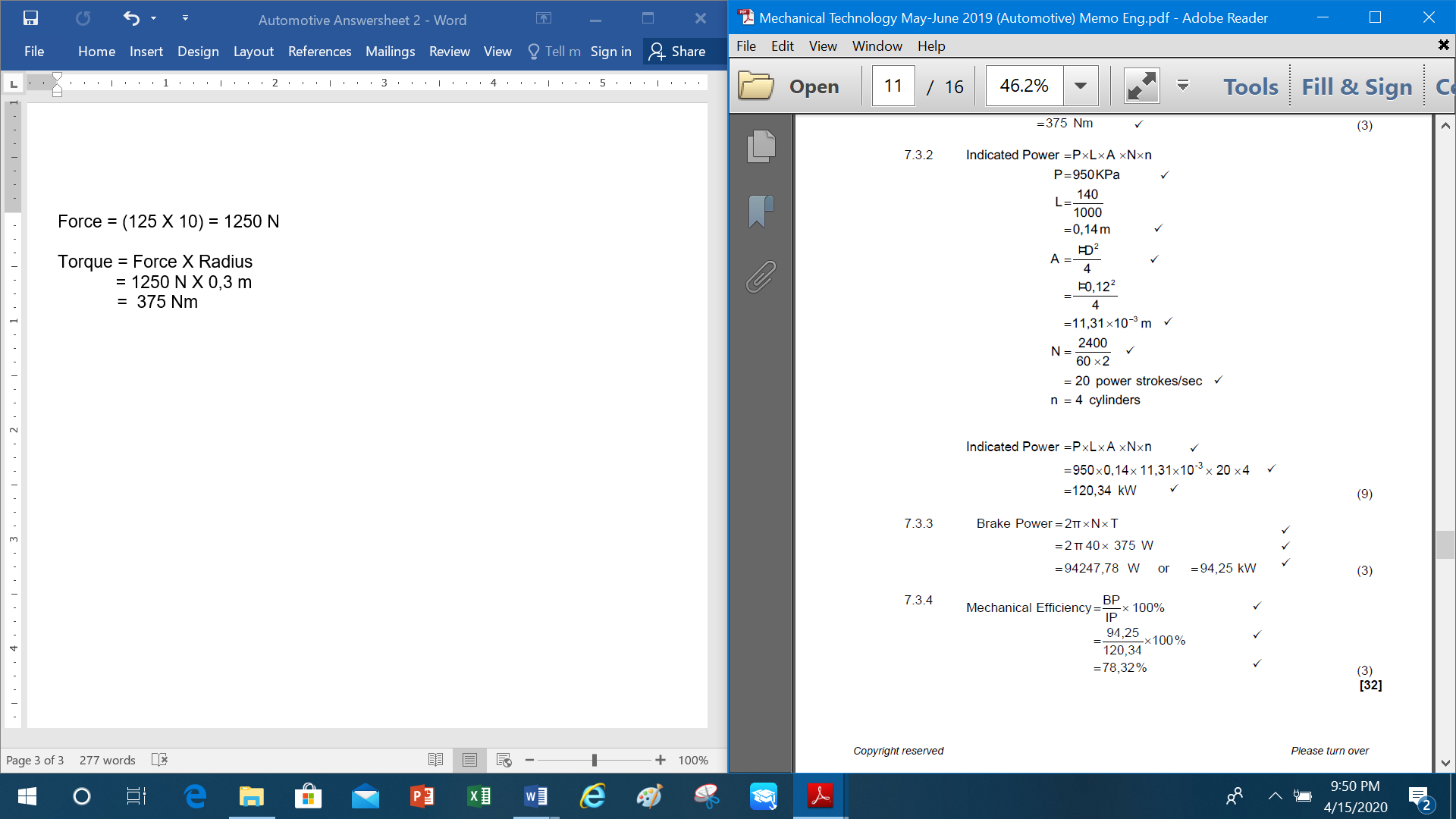 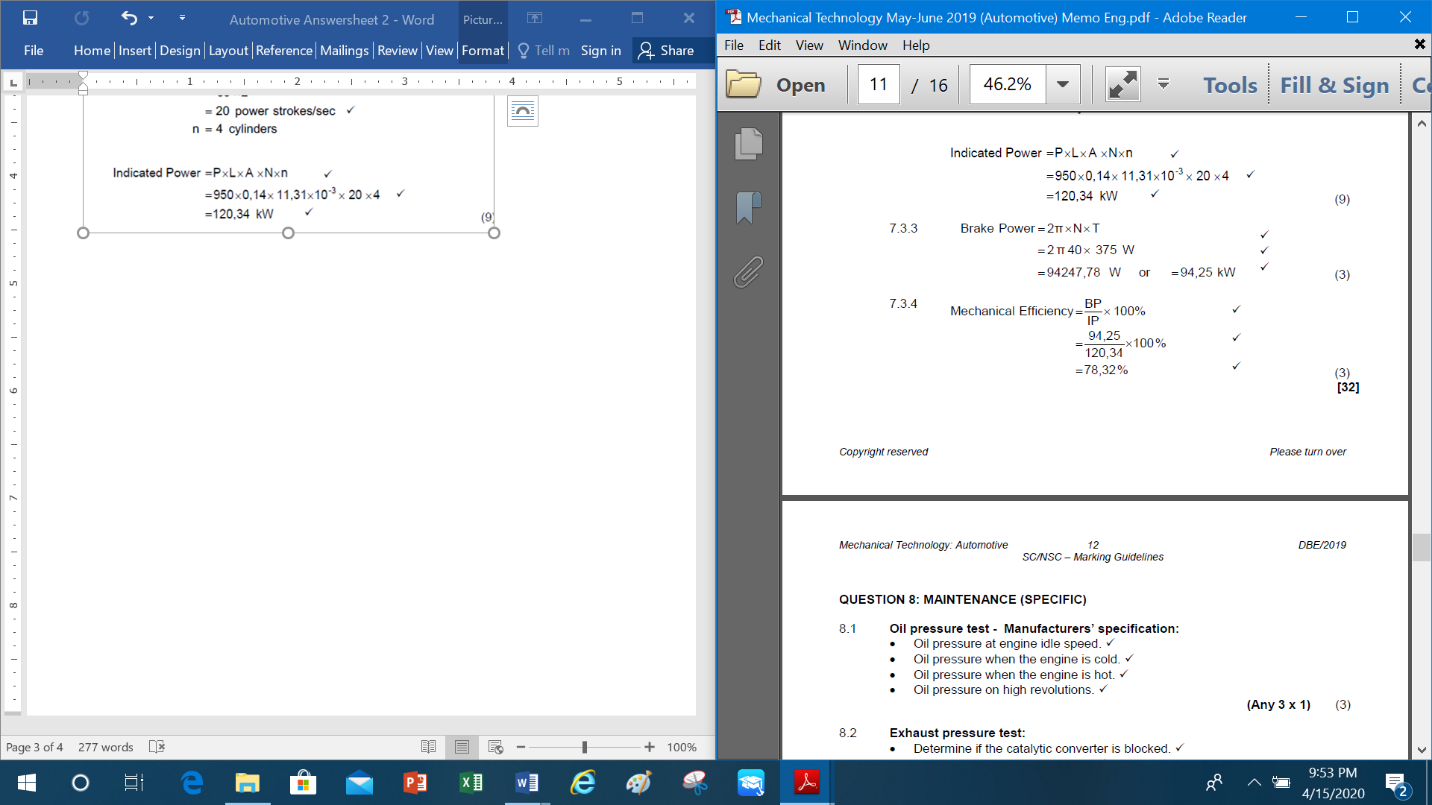 SUBJECTAUTOMOTIVEGRADEDATEAPRIL 2020 WK 3TOPICFORCES: MEMORANDUMTERM 1REVISION(Please tick)TERM 2 CONTENT(√)